XX. SLOVÁCKÝ OKRUH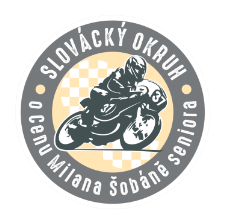 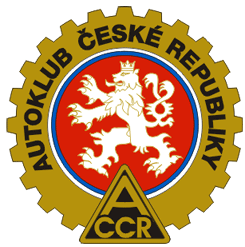 Mezinárodní závod SZM, MČR, P ČR, JPHZM International Motorcycle Race / Internationales MotorradrennenInternational Motorcycle Race / Internationales MotorradrennenMěstský silniční okruhSTARÉ MĚSTO4.5 – 5.5.2024AČR 	EMNPŘIHLÁŠKA - ENTRY FORM A.JEZDEC/RIDERJméno/Name:	Adresa/Adress:	 Telefon/Telephone: Národní federace (FMN)/Nation Federation:  Příjmení/Surename:    Národnost/Nationality:    Datum narození/ Date of Birth:       E-mail:    @Číslo licence/ Licence number:  B. Sponzor/SponzorNázev/Name:C.TŘÍDA/CLASSTřída/Class:	175A		250A		350A		500A		750A		Superbike		125B		250B		350B		500B		750B		125GP/Moto3		125SP	250 OPEN	Supermono	Supertwin	300 SSP	400 SSP		600 SSP			Klasik Superbike		SidecarD.MOTOCYKL/BIKEV případě startu ve více kategoriích vyplňte každý motocykl zvlášť včetně třídy, ve které bude startovat! 	In case of starting in more categories, fill in each motorcycle separately, including the class in which it will start!Značka/Mark:Objem/Capacity:Počet válců/Number of cylindres:Rok výroby / year of product.:Třída/Class: Startovní číslo/Start number:  Značka/Mark:Objem/Capacity:Počet válců/Number of cylindres:Rok výroby / year of product.:Třída/Class: Startovní číslo/Start number:Značka/Mark:Objem/Capacity:Počet válců/Number of cylindres:Rok výroby / year of product.:Třída/Class: Startovní číslo/Start number: Značka/Mark:Objem/Capacity:Počet válců/Number of cylindres:Rok výroby / year of product.:Třída/Class: Startovní číslo/Start number:Datum/Date:				Podpis jezdce/Riders signature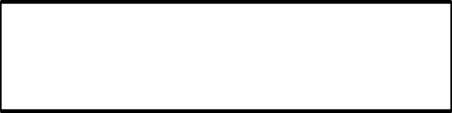 Uzávěrka přihlášek/Entry closing:Adresa/Address:Motoklub Staré Město z.s.		E-mail: prihlaskaso@seznam.czVelehradská 2230			Tel.: +420 605 540 757 686 03 Staré Město			www.slovackyokruh.czJezdec podpisem na přihlášce stvrzuje, že je pojištěn v souladu s řády MS AČR, FIM Europe či FIM (podle typu podniku), závaznými pokyny pro pojištění zveřejněnými v Ročence MS AČR pro daný rok a na částky v nich pro danou sezónu uvedené. Startovat mohou pouze jezdci starší 18ti let.Účastník závodu definovaný článkem 60.1 VSŘ MS AČR zprošťuje na oficiálním podniku FMNR, pořadatele a činovníky, jejich zaměstnance, pomocníky a zástupce jakékoliv zodpovědnosti za ztrátu, škodu nebo zranění, které se mu může přihodit v průběhu závodu při oficiálním podniku nebo tréninku pro tento podnik, tak jak je uvedeno v čl. 110.3 Všeobecného sportovního řádu MS AČR.Kromě toho, účastník přebírá zodpovědnost a potvrzuje FMNR, pořadatelům a činovníkům, jejich zaměstnancům, pomocníkům a zástupcům svojí plnou zodpovědnost vůči třetí straně za ztrátu, škodu nebo zranění, za které je částečně nebo plně zodpovědný.V případě, že se v průběhu podniku přihodí nebo zjistí zranění, resp. v případě, že charakter zranění vyžaduje vyšetření schopnosti pokračovat v motocyklovém podniku, podepsaný - vědom si nebezpečí ohrožení třetí strany- zbavuje lékaře jejich povinnosti zachovávat lékařské tajemství vůči FMNR, resp. vůči zodpovědným činovníkům (lékař podniku, ředitel podniku, sportovní komisař), pracujícím na podniku.Rider is confirming by his own signature at this entry form, that is insured according to ACCR, FIM Europe and FIM rules (according to the event) and to binding instruction for insurance published in ACCR Yearbook for the year concerned for amount stated by these rules. Riders must reach the age of 18 to be able to participate the event.! The participant as per article 60.1 of the ACCR Sporting Code in an official event exonerates the FMNR, the organisers and the officials, their employees and officers and agents, from any and all liability for any loss, damage or injure which he may incur in the course of an official event or the training therefore, subject always to article 110.3 of the ACCR Sporting Code .Furthermore, the participant undertakes to indemnity and hold harmless the FMNR, the organisers and officials, the employees, officers and agents, from and against any and all liability to third parties for any loss, damage or injury for which he is jointly and severally liable.In case of injury occurring or noticed during the event, resp. in case of effects to health which could question the aptitude to continue the motorcycling competition, the undersigned - considering the danger risked also to third parties - discharges the Doctors of their obligation to professional secrecy towards the FMNR, resp.towards the officials responsible (Doctor of the event, Clerk of the Course, Sporting Stewards) working at the event.Kontaktní osoba/Contact person:	Telefon/Mobil:(Kontaktní osoba – Osoba, která bude kontaktována v případě vážné nehody jezdce.)(Contact person – It´s person you want uz to contact if aninthing happens with you as a rided.) Datum/Date:Místo/Place:Podpis jezdce/Riders signature:	